                                    ЧИСТКА КОЛОДЦА: смета на услуги и материалы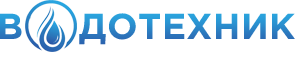                                                                                                                             приложение к договору №____________   «Водотехник»   г. Домодедово, ул. Корнеева д. 44                                                                                                                                                                                       м.п.    тел. +7 (999) 715 02 04    Почта: vodotexnik@yandex.ru                                 Веб сайт: водотехник.москва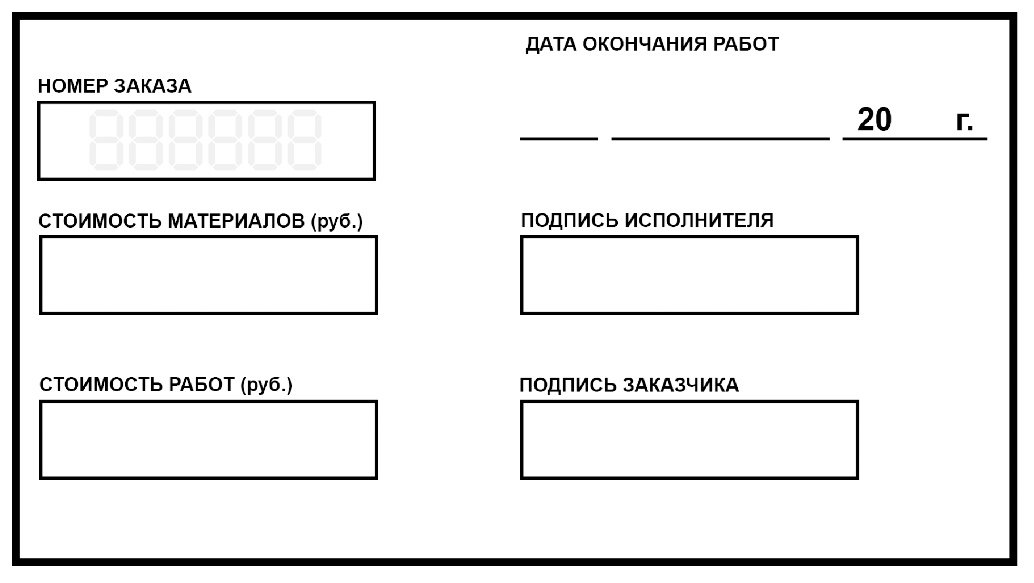 ОБРАЗЕЦ: 123456z890Наименование услугиЦена руб.Кол-воСтоимостьРаботыРаботыРаботыРаботыЧистка колодца  – скопившегося ила на дне до 30 см.6000Чистка колодца  – скопившегося ила на дне от 30 до 50 см.6500Чистка колодца  – скопившегося ила на дне от 50 до 80 см.7000Чистка колодца в кольцах диаметром <100 см. (наценка)2000Доплата за глубинные работы (единоразово) 9 – 12 колец1000Доплата за глубинные работы (единоразово) 13 – 16 колец2000Доплата за глубинные работы (единоразово) 17 – 20 колец3000Доплата за глубинные работы (единоразово) 21 – 24 колец4000Доплата за глубинные работы (единоразово) 25 – 28 колец5000Доплата за глубинные работы (единоразово) более 28 колец6000Устройство глиняной отмостки 50 х 50 см. (глина от заказчика)4500Скрепление швов (1 шов – 3 скобы или пластины)600Замазка шва200Установка деревянного щитабесплатноВывоз грунта от колодца 5 – 20 метров500Вывоз грунта от колодца далее 20 метровдоговорнаяРаботы в стесненных условиях1000Дезинфекция колодца (таблетки хлор-натриевые)1000Снятие – установка домика простого500Снятие – установка домика сложногодоговорнаяСнятие – установка, замазка жб крышки1000Снятие – установка насосного оборудования1000Снятие – установка верхнего кольца500Демонтаж старого донного фильтра1000Остановка течи с помощью гидропломбы (за каждую течь)500МатериалыМатериалыМатериалыМатериалыДонный фильтр – гравий 25 кг.500                               шунгит 25 кг. 3000Деревянный щит сосна3500Деревянный щит осина4000Деревянный щит лиственница5000Скоба строительная60Пластина стальная200Анкерный болт50Смесь М 300250Жидкое стекло200Плиточный клей350Гидропломба Ceresit CX 1 (2 кг.)600Доставка колец менее 5 шт.от 2000